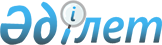 Об утверждении формы прокатного удостоверения на фильм
					
			Утративший силу
			
			
		
					Постановление Правительства Республики Казахстан от 19 декабря 2014 года № 1361. Утратило силу постановлением Правительства Республики Казахстан от 21 апреля 2016 года № 238      Сноска. Утратило силу постановлением Правительства РК от 21.04.2016 № 238 (вводится в действие по истечении десяти календарных дней после дня его первого официального опубликования).      Примечание РЦПИ.

      В соответствии с Законом РК от 29.09.2014 г. № 239-V ЗРК по вопросам разграничения полномочий между уровнями государственного управления см. приказ Министра культуры и спорта РК от 30 ноября 2015 года № 366.      В соответствии с пунктом 2 статьи 28-2 Закона Республики Казахстан 

от 15 декабря 2006 года «О культуре» Правительство Республики Казахстан ПОСТАНОВЛЯЕТ:

      1. 

Утвердить прилагаемую форму прокатного удостоверения на фильм.

      2. 

Настоящее постановление вводится в действие по истечении десяти календарных дней после дня его первого официального опубликования.

 

  

Форма прокатного удостоверения на фильм

      Уникальный номер ______________



      e«gov Документ сформирован системой электронного правительства 



      Дата выдачи ______________



      ________________________________________________________________________________

  

Министерство культуры и спорта Республики Казахстан

      г. Астана                                                              № ___________



      Наименование фильма _______________________________________________________



      Формат ___________ Количество серий __________ Хронометраж ___________



      Жанр _______________________ Вид _______________________________________



      Возрастной зрительский ценз страны производителя (индекс) _________________________



      Студия-производитель _________________________________________________________



      Страна-производитель _________________ Год производства _________________



      Автор сценария _____________________ Режиссер-постановщик ___________________



      Оператор-постановщик _______________ Художник-постановщик __________________



      Автор музыкального произведения ________________ Продюсер _____________________



      Язык, языки дубляжа (при их наличии) ____________________________________________



      Права на фильм на территории ___________________________________________________



      принадлежат_____________________________________________________________________



      Категория прав использования фильма Срок действия прав использования фильма до:



      __________________________________ _________________________________________



      Индекс фильма по возрастному зрительскому цензу ________________________________



                                           __________________________________



      (фамилия и инициалы уполномоченного лица)



      Электронная подпись уполномоченного лица



      _____________________________________

 
					© 2012. РГП на ПХВ «Институт законодательства и правовой информации Республики Казахстан» Министерства юстиции Республики Казахстан
				

      Премьер-Министр

      Республики КазахстанК. Масимов

Утверждена

постановлением Правительства

Республики Казахстан

от 19 декабря 2014 года № 1361